С  01 по 02 декабря 2020 года старшим инспектором  контрольно-счетного отдела проведена финансово-экономическая экспертиза на проект решения Совета депутатов муниципального образования «Горнякское»  «О  бюджете  муниципального образования «Горнякское» на  2021 год и на плановый период 2022 и 2023 годов».  Настоящая финансово-экономическая экспертиза на проект решения Совета депутатов муниципального образования «Горнякское» «О бюджете муниципального образования «Горнякское» на 2021 год и на плановый период 2022 и 2023 годов»  проведена на основании Бюджетного кодекса  Российской Федерации (далее – БК РФ),  Федерального закона от 07 февраля 2011г. № 6-ФЗ «Об общих принципах организации и деятельности контрольно-счетных органов субъектов Российской Федерации и муниципальных образований» (в ред. изменений), Федерального закона от 06.10.2003г. № 131-ФЗ «Об общих принципах организации местного самоуправления в Российской Федерации» (в ред. изменений) (далее - Федеральный закон № 131-ФЗ), Соглашения между Советом депутатов муниципального образования сельского поселения «Горнякское» (далее - сельский Совет депутатов) и Советом депутатов муниципального образования «Можгинский район» (далее - районный Совет депутатов) о передаче контрольно-счётному отделу муниципального образования «Можгинский район» (далее – контрольно-счетный отдел) полномочий контрольно-счётного органа муниципального образования сельского поселения «Горнякское» (далее – МО «Горнякское») по осуществлению внешнего муниципального финансового контроля, утвержденным решением  сельского Совета депутатов от 13.12.2018г. № 20.2 (в ред. от 19.12.2019г. № 27.2), Положения о контрольно-счётном отделе муниципального образования «Можгинский район», утвержденного решением районного Совета депутатов  от 24.11.2011г. № 37.6 (в ред. изменений), п. 2.8 плана работы контрольно-счетного отдела на 2020 год, утвержденного решением районного Совета депутатов от 18.12.2019г. № 30.9.Целями настоящей экспертизы являются:  определение достоверности и обоснованности формирования показателей проекта решения «О бюджете муниципального образования «Горнякское» на 2021 год и плановый период 2022 и 20223 годов» (далее - проект решения о бюджете),  соблюдение бюджетного и иного законодательства  при его  разработке, а также соответствие основным направлениям бюджетной и налоговой политики муниципального образования «Можгинский район» на 2021 год и на плановый период 2022 и 2023 годов, утвержденным Постановлением Главы муниципального образования «Можгинский район» от 16 октября 2020 года № 31 «Об основных направлениях бюджетной  и налоговой политики Можгинского района на 2021 год и на плановый период 2022 и 2023 годов».Объекты экспертно-аналитического мероприятия:  администрация муниципального образования «Горнякское» (далее - администрация сельского поселения),  Управление финансов Администрации муниципального образования «Можгинский район» (далее – Управление финансов). Формирование проекта бюджета сельского поселения и внесение его на рассмотрение в сельский Совет депутатов  производилось в соответствии с бюджетным законодательством РФ, требованиями Положения о бюджетном процессе в МО «Горнякское», утверждённого решением сельского Совета депутатов  от 12.02.2018г. № 14.5 (в ред. изменений) (далее -  Положение о бюджетном процессе).  Перечень материалов и документов, представленных одновременно с проектом решения о бюджете, соответствует БК РФ и Положению о бюджетном процессе.В соответствии с  п. 4 ст.  28 Федерального закона № 131-ФЗ, п.7 ст. 40 Устава сельского поселения, п. 3 Положения о порядке организации и проведении публичных слушаний в МО «Горнякское» администрацией сельского поселения обеспечено заблаговременное ознакомление населения с проектом бюджета и прогнозом социально-экономического развития, а также   опубликованы (обнародованы) результаты публичных слушаний (размещен протокол от 26.11.2020 года) на официальном сайте МО «Горнякское». В соответствии со ст.185 БК РФ, ст.11 Положения о бюджетном процессе проект решения о бюджете с приложением документов и материалов представлен на рассмотрение в сельский Совет депутатов  своевременно.Формирование доходной части  бюджета МО «Горнякское» на 2021 год и на плановый период 2022 и 2023 годов осуществлено в проекте решения о бюджете с учетом  условий изменений бюджетного и налогового законодательства.Правильность применения кодов бюджетной классификации Российской Федерации при составлении проекта бюджета соответствует ст.18 БК РФ  и Приказу Минфина России от 06.06.2019г. N 85н (ред. от 28.09.2020г.) «О Порядке формирования и применения кодов бюджетной классификации Российской Федерации, их структуре и принципах назначения».Оценка основных параметров проекта бюджета на 2021 год и на плановый период 2022 и 2023 годов показывает обеспечение принципа сбалансированности  при  составлении проекта бюджета (ст. 33 БК РФ).     На основании изложенного, контрольно-счетный отдел рекомендует сельскому Совету депутатов  принять  к рассмотрению проект  решения «О бюджете муниципального образования «Горнякское» на  2021 год и на плановый период 2022 и 2023 годов»  в предложенной редакции,  поскольку проект, представленный на экспертизу, соответствует требованиям БК РФ и в нём соблюдён принцип сбалансированности бюджета.     Представление по экспертно-аналитическому мероприятию не направлялось.  исп. старший инспектор контрольно-счетного отдела Е.В. Трефилова04.12.2020г.КОНТРОЛЬНО-СЧЕТНЫЙ ОТДЕЛ
МУНИЦИПАЛЬНОГО ОБРАЗОВАНИЯ «МОЖГИНСКИЙ РАЙОН»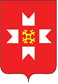 «МОЖГА  ЁРОС»МУНИЦИПАЛ  КЫЛДЫТЭЛЭН ЭСКЕРОНЪЯНО ЛЫДЪЯНЪЯ  ЁЗЭТЭЗ